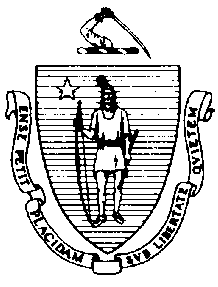 The Executive Office of Health and Human ServicesDepartment of Public HealthBureau of Environmental HealthCommunity Sanitation Program180 Beaman Street, West Boylston, MA 01583Phone: 508-792-7880 Fax: 508-792-7706TTY: 508-835-9796February 13, 2017 Frank G. Cousins, Jr., SheriffEssex  Women in Transition20 Manning AvenueRe: Facility Inspection – Essex County Women in Transition, SalisburyDear Sheriff Cousins:In accordance with M.G.L. c. 111, §§ 5, 20, and 21, as well as Massachusetts Department of Public Health (Department) Regulations 105 CMR 451.000: Minimum Health and Sanitation Standards and Inspection Procedures for Correctional Facilities; 105 CMR 480.000: Storage and Disposal of Infectious or Physically Dangerous Medical or Biological Waste (State Sanitary Code, Chapter VIII); 105 CMR 590.000: Minimum Sanitation Standards for Food Establishments (State Sanitary Code Chapter X); the 1999 Food Code; 105 CMR 520.000 Labeling; and 105 CMR 205.000 Minimum Standards Governing Medical Records and the Conduct of Physical Examinations in Correctional Facilities; I conducted an inspection of the Women in Transition on February 3, 2017 accompanied by Assistant Deputy Superintendent 
Kerri Patterson; Elizabeth Gilmartin, EHSO; Amy Riordan and Amy Medeiros, Community Sanitation Program. Violations noted during the inspection are listed below including 2 repeat violations:HEALTH AND SAFETY VIOLATIONS(* indicates conditions documented on previous inspection reports)Hallway	No Violations NotedOffice (# 2)	No Violations NotedProgram Coordinator’s Office (# 3)	No Violations NotedDeputy Superintendent’s Office (# 4)	No Violations NotedLaundry Room (# 5)	No Violations NotedStaff Bathroom (# 6)	No Violations NotedCopy Room (# 7)	No Violations NotedHot Water Heater Room (# 8)	No Violations NotedHSU (#9)105 CMR 480.100(C)(1)	Storage Area: Storage area did not have prominent signageCommunication Room (# 10)	No Violations NotedVisitor’s Bathroom (# 12)	No Violations NotedDorm Rooms105 CMR 451.322*	Cell Size: Inadequate floor space in all dorm roomsDorm Room (# 11)105 CMR 451.353	Interior Maintenance: One light outDorm Room (# 13)	No Violations NotedDorm Room (# 14)105 CMR 451.102		Pillows and Linens: Pillow damaged105 CMR 451.353	Interior Maintenance: One light out105 CMR 451.123	Maintenance: Bathroom door damagedDorm Room (# 15)105 CMR 451.102		Pillows and Linens: Blanket damagedDorm Room (# 16)105 CMR 451.141	Screens: Screen damagedDorm Room (# 17)	No Violations NotedShower Room (# 18)105 CMR 451.130*	Hot Water: Shower water temperature recorded at 1200FKitchen (# 19)FC 6-501.11	Maintenance and Operation; Repairing: Facility not in good repair, one light not working FC 4-501.11(B)	Maintenance and Operation, Equipment: Equipment components not maintained in a 	state of good repair, white refrigerator gasket dirtyMeeting and Dining Room (# 20)FC 6-501.11			Maintenance and Operation; Repairing: Facility not in good repair, tabletop damaged near room entrance FC 2-402.11			Hygienic Practices; Hair Restraints: Food service personnel not wearing appropriate hair restraints, hair nets105 CMR 590.004(E) 		Food: Food service employees not wearing glovesObservations and RecommendationsThe inmate population was 21 at the time of inspection.This facility does not comply with the Department’s Regulations cited above. In accordance with 105 CMR 451.404, please submit a plan of correction within 10 working days of receipt of this notice, indicating the specific corrective steps to be taken, a timetable for such steps, and the date by which correction will be achieved. The plan should be signed by the Superintendent or Administrator and submitted to my attention, at the address listed above.To review the specific regulatory requirements please visit our website at www.mass.gov/dph/dcs and click on "Correctional Facilities" (available in both PDF and RTF formats).To review the Food Establishment regulations please visit the Food Protection website at www.mass.gov/dph/fpp and click on “Food Protection Regulations”. Then under “Retail” click “105 CMR 590.000 - State Sanitary Code Chapter X – Minimum Sanitation Standards for Food Establishments” and “1999 Food Code”.To review the Labeling regulations please visit the Food Protection website at www.mass.gov/dph/fpp and click on “Food Protection Regulations”. Then under “General Food Regulations” click “105 CMR 520.000: Labeling.”This inspection report is signed and certified under the pains and penalties of perjury.Sincerely,Kerry WagnerEnvironmental Health Inspector, CSP, BEHcc:	Jan Sullivan, Acting Director, BEH	Steven Hughes, Director, CSP, BEHTimothy Miley, Director of Government AffairsMarylou Sudders, Secretary, Executive Office of Health and Human Services	Thomas Turco, Commissioner, DOC	Aaron Eastman, SuperintendentKerri Patterson, Assistant Deputy Superintendent	Elizabeth Gilmartin, EHSOJohn Morris, CHO, Director, Salisbury Health Department 	Clerk, Massachusetts House of Representatives	Clerk, Massachusetts Senate	Daniel Bennett, Secretary, EOPSSJennifer Gaffney, Director, Policy Development and Compliance UnitCHARLES D. BAKERGovernorKARYN E. POLITOLieutenant Governor